	               Derbyshire Federation of WIs	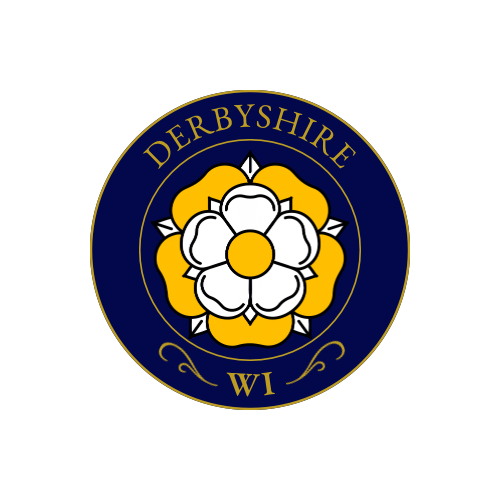 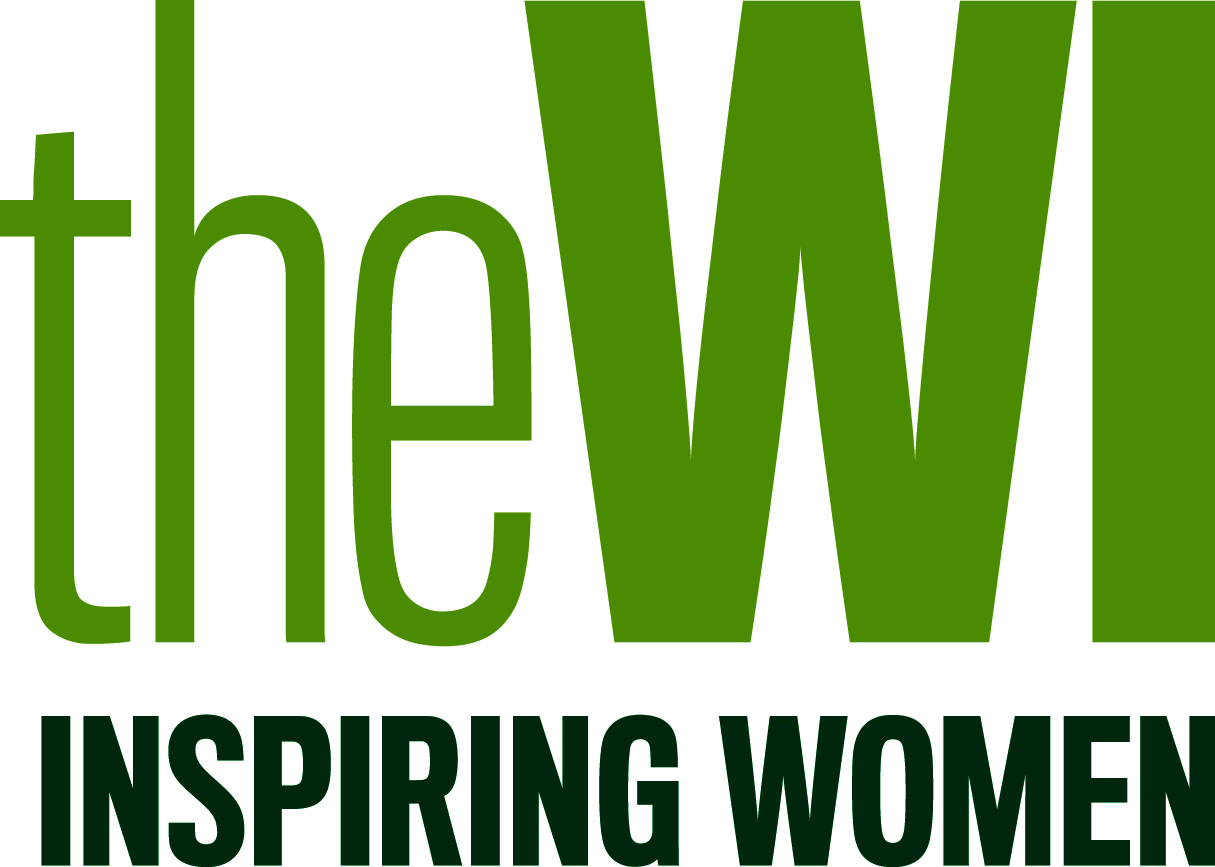                                        Derbyshire House, Sherwin Street, DERBY DE22 1GP                              Tel. 01332 342596         E-mail office@dfwi.co.uk                                           (Affiliated to the National Federation of Women’s Institutes)WI ANNUAL REPORT FORM 2024TO BE SAVED UNTIL NEEDED(WI Secretaries, please fill in this form as far as possible before your annual meeting in BLOCK CAPITALS so that it can be completed, signed and sent off immediately afterwards)…………………….……..WI Financial Year ending on……..……..2024 Annual Meeting Date.........................Monthly meeting:  Day………………………..Week in month………………………Time…………………..........Month you DO NOT hold a meeting: …..…………………………………………………………………………….Venue Address…………….……………………………………………................................................................  ……………………………………………………………………………… Post Code.………………....................OFFICERS for the coming year Please print name clearly in BLOCK capitals & inform Group Coordinator of any change                                                                   Has your WI contact email address changed?          YES / NO    If YES please write new details clearly, including dots and underscores, and double check.     The contact does not have to be an Officer.    -------------------------------------------------------------------------------------------------------------------------------------------------------------------      In order to update the information held by DFWI does your WI undertake catering for outside parties?       If so, please provide a contact name and phone/email information.     Name .................................................................................. Tel................................................... email............................................................    Committee for the coming year:					   	                             Membership:    Please list names below         Please advise DFWI office@dfwi.co.uk of any good speakers you have had, together with their contact details,         also, speakers you consider to be disappointing so that amendments can be made to the Speaker’s Handbook.     Has your WI discussed the Equality and Diversity Statement with members at the Annual Meeting?      YES / NO     Does your WI have a Privacy and Consent Form signed by all members?      YES / NO     This should be given out with the Membership Registration Form to new members.     The committee have approved this report.     Signed ……………………..…….….........…… PRESIDENT ……….………………….....................……….….WI         Date……..................………     Please return this report to DFWI within one month of your annual meeting, retaining a copy for your records.      Please also enclose your Committee Report, Financial Statement (which must be signed by the outgoing         President, Treasurer and Financial Examiner).  Also, if available next year’s programme.     If your WI owns its meeting place, a separate balance sheet for the Hall accounts should be included to comply      with Charity Commission rules.First name in fullSurnameAddress and telephone numberPRESIDENT  Post Code:Tel.email:SECRETARYPost Code:Tel.email:TREASURERDetails do not appear in DFWI DirectoryPost Code:Tel.email:Number of full members at end of Financial YearNumber of dual members at end of Financial YearFirst nameSurnameMCSRep.email:Last visit by WI Adviser to your Annual Meeting:     Adviser’s Name………………......................…………….................................................……..  Date…….........................………………